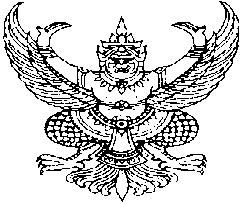 ประกาศองค์การบริหารส่วนตำบลทุ่งโพ เรื่อง  การขึ้นบัญชีและการยกเลิกบัญชีผู้ได้รับการสรรหาและเลือกสรรเป็นพนักงานจ้างขององค์การบริหารส่วนตำบลทุ่งโพ………………………………………		ตามที่องค์การบริหารส่วนตำบลทุ่งโพ   ได้ดำเนินการสรรหาและเลือกสรรเป็นพนักงานจ้าง                      ขององค์การบริหารส่วนตำบลทุ่งโพ ตามประกาศรับสมัครขององค์การบริหารส่วนตำบลทุ่งโพ ลงวันที่ 2 มิถุนายน 2558 โดยได้ดำเนินการรับสมัครระหว่างวันที่ 9 ถึง 17 มิถุนายน 2558 และดำเนินการสรรหาและเลือกสรรเสร็จสิ้นแล้ว เมื่อวันที่ 23 มิถุนายน 2558 นั้น		องค์การบริหารส่วนตำบลทุ่งโพ  อำเภอหนองฉาง จังหวัดอุทัยธานี  จึงประกาศขึ้นบัญชีและการยกเลิกบัญชีผู้ได้รับการสรรหาและเลือกสรร รายละเอียดแนบท้ายประกาศนี้ 		ทั้งนี้  ขอแจ้งให้ผู้ได้รับการเลือกสรรทราบว่า
		1.	บัญชีผู้ได้รับการสรรหาและเลือกสรรให้ใช้ได้ไม่เกิน 1 ปี นับตั้งแต่วันที่ได้ขึ้นบัญชีไว้ แต่ถ้ามีการสรรหาและเลือกสรร ในตำแหน่งเดียวกันอีกและได้ขึ้นบัญชีผู้ได้รับการเลือกสรรใหม่แล้ว บัญชีผู้ได้รับการเลือกสรรหาและเลือกสรรนี้เป็นอันยกเลิก		2.	ผู้ได้รับการเลือกสรรหาและเลือกสรร รายใดได้รับการขึ้นบัญชีตามประกาศนี้ ถ้ามีกรณีใดกรณีหนึ่งดังต่อไปนี้  ให้เป็นยกเลิกการขึ้นบัญชี  คือ			2.1	ผู้นั้นสละสิทธิ์การบรรจุแต่งตั้งในตำแหน่งที่ได้รับการสรรหาและเลือกสรร			2.2	ผู้นั้นไม่มารายงานตัวเพื่อรับการบรรจุแต่งตั้งในเวลาที่องค์การบริหารส่วนตำบลทุ่งโพกำหนด		3.	การสรรหาและเลือกสรรครั้งนี้ ผู้สมัครได้ตรวจสอบและรับรองตนเองแล้วว่าเป็นผู้มีคุณสมบัติทั่วไปและคุณสมบัติเฉพาะตำแหน่งครบถ้วนตรงตามประกาศรับสมัคร หากภายหลังตรวจสอบพบว่าผู้ใด                  ขาดคุณสมบัติถือว่าขาดคุณสมบัติตั้งแต่วันรับสมัครและไม่ได้รับการบรรจุแต่งตั้งเป็นพนักงานจ้าง หรือหากได้รับการบรรจุและแต่งตั้งแล้วจะพิจารณาให้พ้นจากตำแหน่งทันที		4.	องค์การบริหารส่วนตำบลทุ่งโพ จะบรรจุและออกคำสั่งแต่งตั้งเป็นพนักงานจ้างตามภารกิจ              และพนักงานจ้างทั่วไป  เมื่อได้รับความเห็นชอบจากคณะกรรมการพนักงานส่วนตำบลจังหวัดอุทัยธานี                    (ก.อบต.อุทัยธานี) แล้วเท่านั้น			ประกาศ  ณ  วันที่   25 มิถุนายน พ.ศ.2558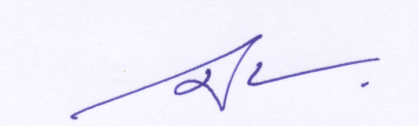 				 (นายสุรชัย    สารสุวรรณ์)                                                                 	 นายกองค์การบริหารส่วนตำบลทุ่งโพบัญชีรายชื่อผู้ได้รับการสรรหาและเลือกสรรเป็นพนักงานจ้างขององค์การบริหารส่วนตำบลทุ่งโพแนบท้ายประกาศองค์การบริหารส่วนตำบลทุ่งโพ เรื่อง การขึ้นบัญชีและการยกเลิกบัญชีผู้ได้รับการสรรหาและเลือกสรรเป็นพนักงานจ้างขององค์การบริหารส่วนตำบลทุ่งโพ  ลงวันที่  25 มิถุนายน พ.ศ. 2558..................................ประเภท พนักงานจ้างตามภารกิจตำแหน่ง    ผู้ช่วยครูผู้ดูแลเด็ก (ประเภทผู้มีทักษะ) ดังนี้ ประเภท พนักงานจ้างทั่วไปตำแหน่ง    พนักงานขับรถยนต์  ดังนี้ (นายสุรชัย    สารสุวรรณ์)                                                         นายกองค์การบริหารส่วนตำบลทุ่งโพลำดับที่สอบได้เลขประจำตัวสอบชื่อ   -  นามสกุลชื่อ   -  นามสกุลชื่อ   -  นามสกุลหมายเหตุ1002นางสาวสมบัติ     ชาญธัญกรรมนางสาวสมบัติ     ชาญธัญกรรม2001นางสาววิราภรณ์  เวรุวาปี  ลำดับที่สอบได้เลขประจำตัวสอบชื่อ   -  นามสกุลชื่อ   -  นามสกุลชื่อ   -  นามสกุลหมายเหตุ1001นายธนพล        คำแพ่งนายธนพล        คำแพ่ง